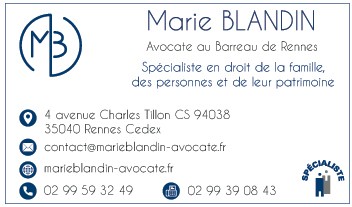 TABLEAU DES RESSOURCES ET CHARGES DU FOYER *RESSOURCESCHARGESORIGINEMONTANT MENSUELMONTANT MENSUELMONTANT ANNUELMONTANT ANNUELORIGINEVous-mêmeLa personne avec qui vous partagezvos chargesVous-mêmeLa personne avec qui vous partagezvos chargesSalairePrestations de la Caisse aux Allocations Familiales : primed’activitéAide au logementIndemnités AssedicPension d’invaliditéPension alimentaireAutres (préciser) :Autres (préciser)Autres (préciser)TOTALORIGINEMONTANT MENSUELMONTANT MENSUELMONTANT ANNUELMONTANT ANNUELORIGINEVous-mêmeLes personnes avec qui vous partagezvos chargesVous-mêmeLes personnes avec qui vous partagezvos chargesLoyerPrêt immobilierPrêt(s) à la consommation (détailler)Prêt initial pour le dépôt de garantie dulogementImpôts sur le revenuTaxe d’habitation, redevanceaudiovisuelleTaxe sur les orduresménagèresTaxe foncièreEDFGDFEauAssurance logementet automobileAutre assuranceMutuelleActivités desenfantsTransports scolairesCantine scolaireFrais de scolaritéAutres (préciser) :Autres (préciser)Autres (préciser)TOTAL